. « Je déclare avoir informé mon patient et/ou son responsable légal de son passage en réunion de concertation pluridisciplinaire et que ses données seront sous la responsabilité du centre de référence et susceptible d’être utilisées à des fins de recherche. Elles pourront également être partagées avec d’autres professionnels de santé à des fins de prise en charge diagnostic et thérapeutique. Le patient et/ou son responsable légal a été informé de son droit d’opposition, de rectification et de suppression de ses données »Date : Patient : Nom : 	Prénom : Date de Naissance :	Sexe : Médecin référent : Coordonnées : Mail :Médecin demandant la RCP :Coordonnées : Mail :Dossier présenté par :Histoire de la maladie : Date du diagnostic : Diagnostic OMS 2016 : Anatomopathologie/cytologie : Mutation c-kitBiologie : Imagerie : Clinique & qualité de vie : Question(s) posée(s) : Décision de la RCP :Quorum : Coordinateur : 	Médecin référent : Autres médecins et professionnels de santé : Équipe et Référents CEREMAST présents : Pr Michel Arock (Pitié Salpetrière) ;  Dr Vahid Asnafi (Necker) ; 
 Mme Nathalie Lhérisson (Necker) ; Dr Julie Bruneau (Necker) ; 
 Mme Anne-Florence Collange (Necker) ; Pr Christine Bodemer (Necker) ; 
Mme Hassiba Bouktit (Necker) ;  Dr Pascale Dewacheter (Avicenne) ; 
 Dr Patrice Dubreuil (IPC Marseille) ;  Dr Sylvie Fraitag (Necker) ; 
 Dr Laurent Frenzel (Necker) ;  Pr Raphaël Gaillard (Ste Anne) ; 
 Pr Olivier Hermine (Necker) ;  Pr Khe Hoang-Xuan (Pitié Sapetrière) ; 
 Dr Ludovic Lhermitte (Necker) ;  Pr Olivier Lortholary (Necker) ; 
 Dr Leila Maouche-Chretien (Necker) ;  Dr Laura Polivka (Necker) ; 
 Mme Catherine Reichert (Necker) ;  Dr Julien Rossignol (Necker) ;
 Dr Laurent Sabbah (Necker) ;  Dr Harry Sokol (St Antoine) ; Dr Angèle Soria (Tenon) Référents Centre Constitutifs CEREMAST et Centres de Compétences présents :  Dr Stéphane Barete (Pitié Salpetrière) ;  Pr Laurence Bouillet (CHU Grenoble) ; 
 Pr Isabelle Durieu (CHU Lyon Sud) ;  Dr Maël HEIBLIG (CHU Lyon Sud) ; 
 Dr Caroline Gaudy-Marqueste (CHU Marseille) ; Dr Marie-Pierre Gourin (CHU limoges) ; 
 Pr Bernard Guillot (CHU Montpellier) ;  Pr Mohamed Hamidou (CHU Nantes) ; 
 Dr Rose-Marie Javier (CHU Strasbourg) Dr Christian Lavigne (CHU Angers) ;
 Pr David Launay (CHU Lille) ;  Dr Edwige Le-Möuel (CHU Rennes) ; 
 Dr Cristina Livideanu (CHU Toulouse) ;  Dr Cécile Meni ; Dr Yann Ollivier (CHU Caen) ; 
 Dr Fabien Pelletier (CH Besançon) ;  Pr Olivier Tournilhac (CHU Clermont-Ferrand) ; 
 Pr Denis Vincent (CHU Nîmes) ;  Dr Ewa Wierzbicka (CHU Poitiers)Autres participants :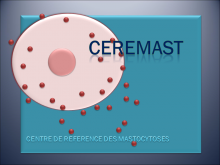 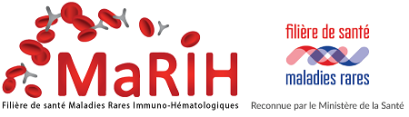 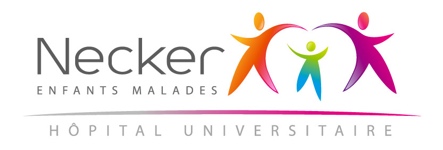 Réunions de Concertation Pluridisciplinaires« MASTOCYTOSES»Réunions de Concertation Pluridisciplinaires« MASTOCYTOSES»Réunions de Concertation Pluridisciplinaires« MASTOCYTOSES»